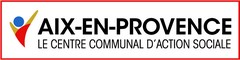 Le CCAS d’AIX EN PROVENCE (220 agents)Recrute par voie statutaire ou contractuelle Son Responsable du Service TechniqueCadre d’emplois des Techniciens (H/F)Le Centre Communal d’Action Sociale de la Ville d’Aix-en-Provence, établissement public local en pleine restructuration, est un acteur central de l’animation, de la prévention et du développement social à l’échelon communal.Description du poste : Sous l’autorité du directeur du Pôle Systèmes d’information et Technique, vous dirigez, coordonnez et animez l’ensemble de l’équipe technique (6 ouvriers polyvalents et 4 agents d’entretien ménager)Force de proposition, vous participez à l’élaboration des projets techniques et en assurez leur pilotage en lien avec le directeur de pôle.Vous êtes l’interlocuteur privilégié des prestataires, partenaires, responsables de sites et bureaux d’études pour le suivi des projets techniques et innovants développés par l’établissement. Profil recherché : De formation technique, vous disposez d’une expérience significative en management d’équipe dans le domaine du bâtiment (TCE). Vous maitrisez la conduite de projet, les règlementations hygiène-sécurité-accessibilité et avez une bonne pratique des marchés publics (rédaction de CCTP et analyse des offres).Connaissances des procédures administratives et financières appréciées.Poste basé à Aix-en-Provence, à pourvoir dès que possible.Contacts :Directeur du Pôle Systèmes d’information et Technique Mr Franck LEFEBVRE : 04.42.17.99.37Directrice des Ressources Humaines : Mme Patricia CLAPAREDE : 04 42 17 99 85 Candidatures (CV + Lettre de motivation + dernier arrêté pour les titulaires) à adresser au plus tard le 8 mars 2019 par mail à : candidature@ccas-aixenprovence.org ou par courrier à :Centre Communal d’Action SocialeMonsieur le Directeur Général des ServicesLe Ligourès – Place Romée de VilleneuveBP 56313 092 Aix-en-Provence Cedex 2